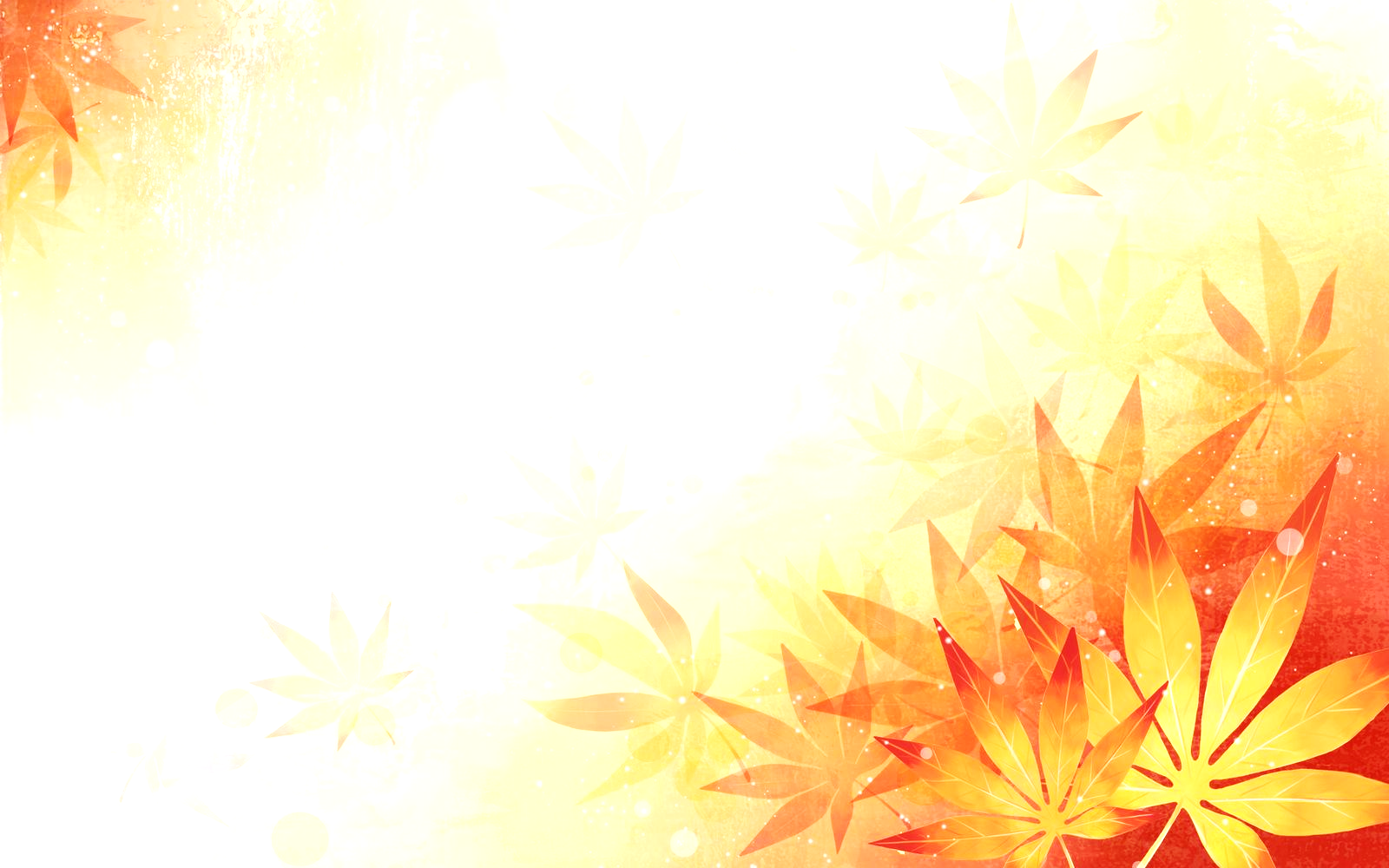 前日までの予約制　２名様より秋のコース　　　　御一人様３６００円（税込3960円）本日の前菜　三種盛り海老と干し松茸の蒸しスープ三河赤鶏、骨付もも　マレーシア揚げ北海道ホタテとキノコの炒め漢方和牛ネックと薩摩芋の壺煮ジャージャン麺デザート二種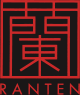 